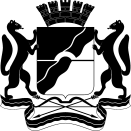 МЭРИЯгорода НовосибирскаГЛАВНОЕ УПРАВЛЕНИЕ ОБРАЗОВАНИЯГОРОДСКОЙ ЦЕНТРИНФОРМАТИЗАЦИИ«ЭГИДА»630112, г. Новосибирск,ул. Гоголя 188/1,Тел. 279-93-60egida@nios.ruот ______________ № __________На № ___________ от __________О мониторинге сайтов ООУважаемые руководители!Министерством образования, науки и инновационной политики Новосибирской области был проведен мониторинг официальных сайтов общеобразовательных организаций в сети «Интернет» в части размещения информации в соответствии установленными Правилами и Требованиями (показатели мониторинга приведены в Приложении №1 к письму Минобрнауки Новосибирской области от 1.03.2016 №1429-03/25).  По результатам мониторинга не все разделы официальных сайтов ОО наполнены информацией в соответствии с Правилами и Требованиями. Результаты мониторинга приведены в таблице Excel – Сводная таблица по Мониторингу сайтов школ https://docs.google.com/spreadsheets/d/1PTqtQ-UeDhIbBfozhFCiyoGDwTorQZ8sudQcnfhZy9k/edit?usp=sharingТакже результаты мониторинга сайтов ОО были представлены Н.А. Ким на Интерактивном совещании с руководителями муниципальных органов управления образованием Новосибирской области и общеобразовательных организаций 1 марта 2016 года (http://edu54.ru/minobr/list/view/105509/, http://edu54.ru/upload/iblock/024/msoo_020316.pdf). Особое внимание просим обратить на (материал приведен в Приложении):- процент заполняемости сайтов по г. Новосибирску, - перечень ОО с 0% заполнения сайта,- шаги по доработке сайтов ОО в НСО. Согласно письму министерства образования, науки и инновационной политики Новосибирской области от 1.03.2016 №1429-03/25 О мониторинге сайтов ОО необходимо в срок до 19.03.2016 привести сайты ОО в соответствии с установленными Правилами и Требованиями (подробная инструкция приведена в Приложении №2 к письму Минобрнауки Новосибирской области от 1.03.2016 №1429-03/25).Письмо Минобрнауки Новосибирской области от 1.03.2016 №1429-03/25 о мониторинге сайтов:https://drive.google.com/file/d/0Bw0s0cuL8tUYSzFXaUxQMlBjQzg/view?usp=sharing Вопросы можно направлять по email: metod@nios.ru.  Телефон для справок: 279-94-14,методист УМАО Шабалина Татьяна Анатольевна,методист УМАО Маейр Ольга Юрьевна.Директор                                                                               Р.Ю. СюзяевПриложение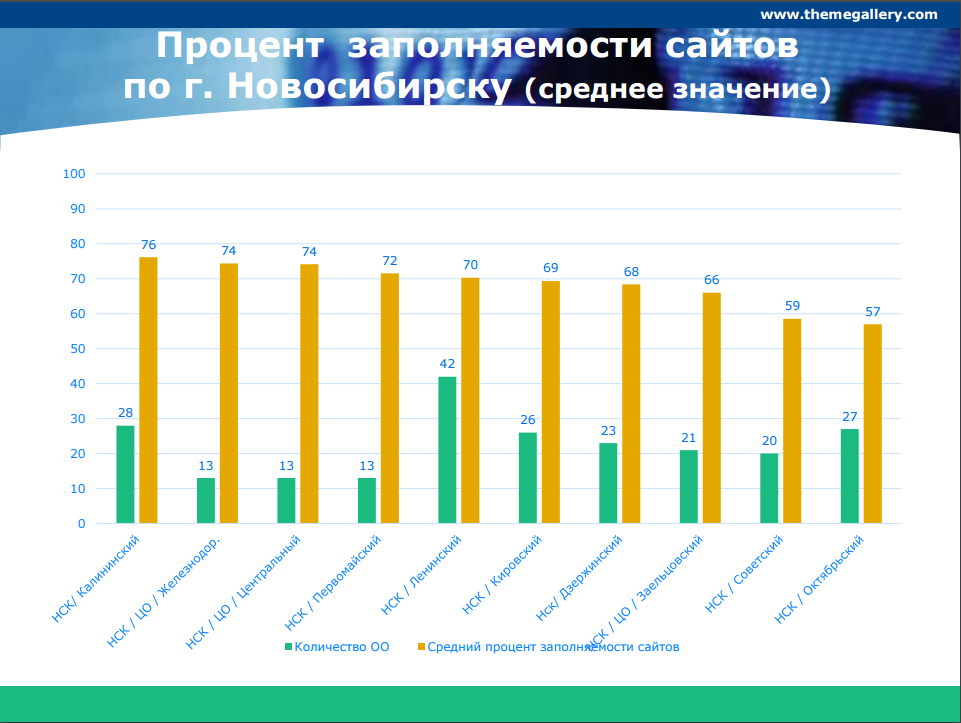 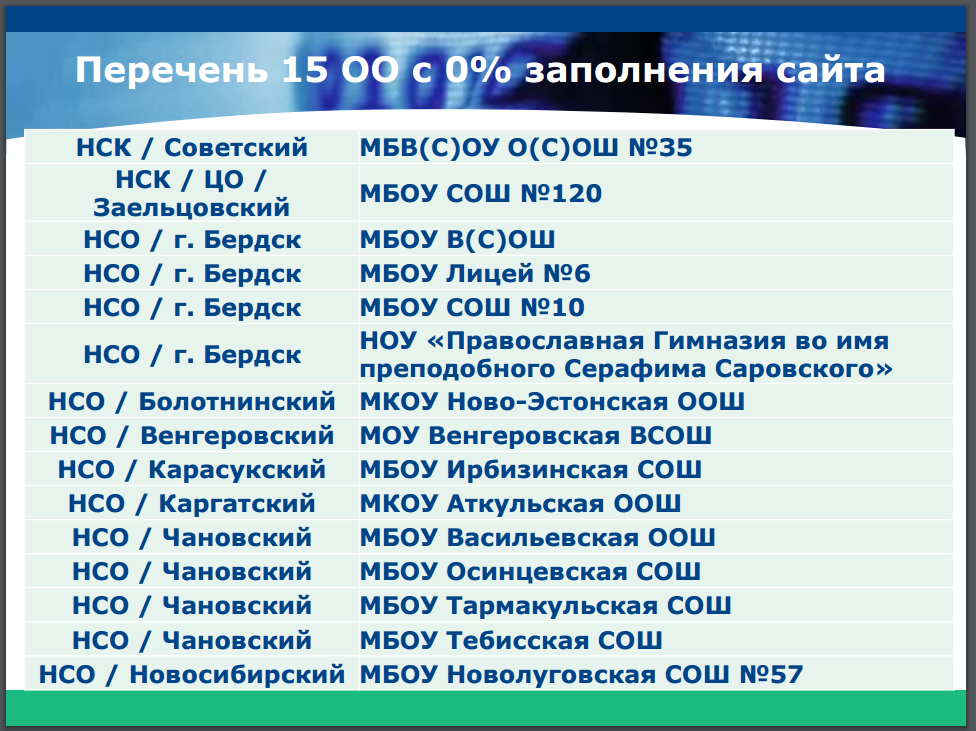 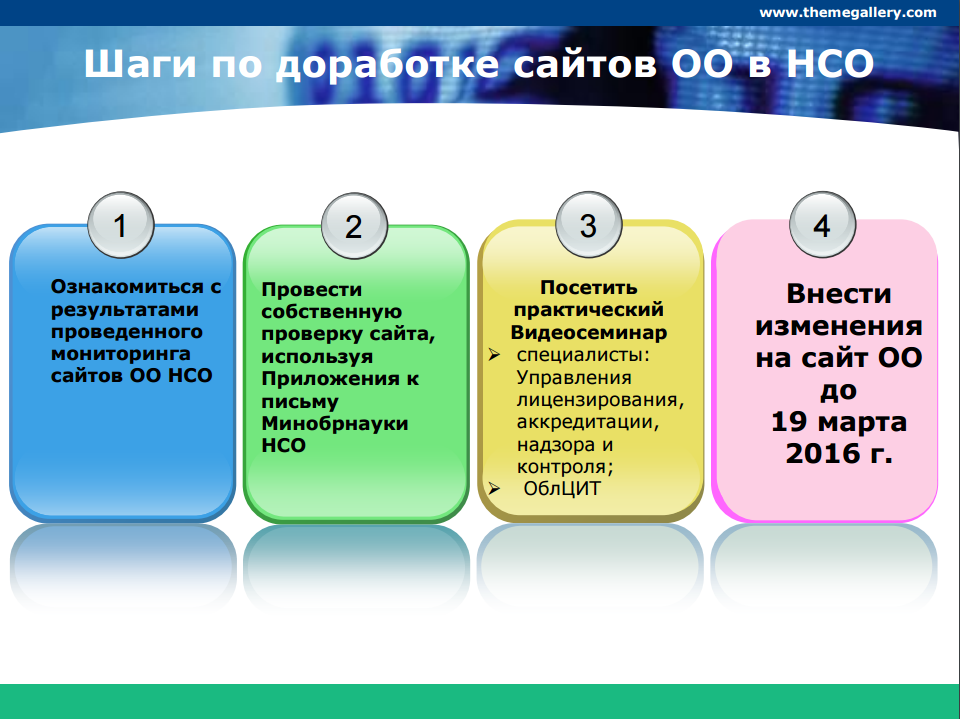 